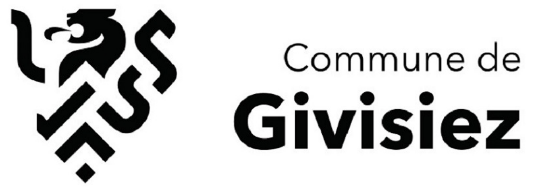 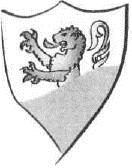 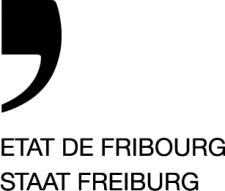 Fribourg et Givisiez, juin 2024Hébergement de requérant-e-s d’asile et réfugié-e-s à GivisiezAux voisin-e-s de la route du Tir Fédéral 5Mesdames, Messieurs,La maison collective à la route du Tir Fédéral 7 a été louée par l’Etat de Fribourg pour l’accueil des victimes du conflit ukrainien en 2022. Elle est gérée par l’organisation ORS, mandatée par le canton pour l’accueil, l’hébergement et l’encadrement de personnes relevant de l’asile. Environ 150 personnes y ont trouvé refuge, majoritairement des femmes, enfants et personnes âgées. Le bâtiment attenant « My Hotel », à la route du Tir-Fédéral 5, accueillera depuis le 1er juillet prochain une cinquantaine de personnes du domaine de l’asile. Une vingtaine d’entre elles étaient hébergées dans l’unité de soins gérée par ORS à Billens. Il s’agit avant tout de personnes âgées ou atteintes dans leur santé. Le cadre de l’immeuble « My Hôtel » permettra de les accueillir et d’éviter aussi longtemps que possible un transfert dans des structures comme un EMS.Une trentaine de mineur-e-s non accompagnés prendront également leurs quartiers dans cet immeuble. Ils et elles nécessitent une protection et bénéficieront d’un encadrement socio-éducatif adapté. Les plus jeunes, en âge de fréquenter le CO, se rendront en Ville de Fribourg pour leur scolarité. L’Etat de Fribourg est reconnaissant à la commune de Givisiez et ses représentant-e-s pour leur ouverture et leur disponibilité. Nous remercions d’ores et déjà les habitant-e-s du quartier pour le bon voisinage qu’ils et elles vont sans doute instaurer avec ces personnes migrantes.Les habitants du quartier sont invités à déposer toutes leurs questions éventuelles à l’adresse Service de l’action sociale, route des Cliniques 17, 1700 Fribourg, +41 26 305 29 92, sasoc@fr.ch.L’Etat de Fribourg assurera le suivi des réponses en collaboration avec les autorités communales.Philippe Demierre	Eric MennelConseiller d’Etat 	Syndic 